Экологическая сказка(По мотивам сказки  Корнея Ивановича Чуковского.)Люди по лесу гуляли,Мусор разный разбросали.За пенёчком, за кусточкомПластик, банки, целлофан,Фантики, стекло, бутылки,Свалка здесь и свалка там!Плачут ягоды, грибы:«Как же нам теперь расти!»И деревья, и кусты:«Как к весне нам зацвести!»Плачет серый воробей:«Как не злиться на людей,В мусоре сидеть обидно,Даже зёрнышка не видно!»Плачут зайки на лужайке,Мусор вредный на пути,Травки вкусной не покушать,Лапки, ушки береги!Плачут белки, плачут птицы,Плачут мышки и ежи,И лягушки, и ужи:«Как теперь мы жить должны!?»Нет от мусора прохода,Химикаты  лезут  в воду,Прямо в озеро лесное,Загрязняют всё живое,Стала тёмною водица,Не попить и не умыться!А лисички взяли спички,Где-то под кустом нашли,Ими озеро  зажгли.Озеро огнём горит,Лес от паники шумит!Прибежал сюда медведь,Да как начал он реветь!Всё ревел, ревел, ревел,И тушил он как умел:Шишками, кореньями,Медом и соленьями.Прибегали два волчонка,Поливали из бочонка!Прибегали два бобра,Поливали из ведра!Прибегали два ежа,Поливали из ковша!Тушат, тушат - не потушат,Заливают - не зальют,МЧС они зовут!Им на помощь прилетает,Славный добрый вертолёт,Он как бабочка порхает,Помощь сверху всем везёт!Он не раз тушил пожары,Останавливал кошмары!Вертолётик покружил,И пожар остановил.Стало озеро опятьСинею волной играть!Вот обрадовались звери,Засмеялись и запели!Белочки захлопали,Зайчики затопали,Мишки зарезвились,Птички закружились!Вместе мусор весь убрали,И всем людям наказали: 
«Пусть ты маленький, иль рослый,Ты ребёнок или взрослый,Береги природу нашу,В ней здоровье, счастье ваше!На природе не сори, за собой всё убери,И пожар не разводи, вовремя огонь туши!Экология природы – достояние народа!»Автор: Денцова Юлия Валерьевна, мама воспитанника группы №3 Денцова Андрея МДОУ «Детский сад №95»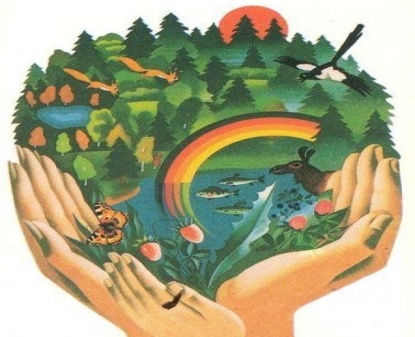 Ярославль2017